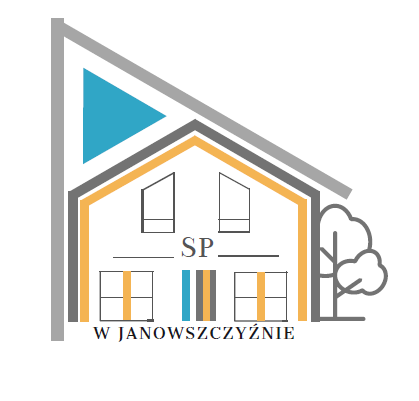 13-17.03   202313-17.03   202313-17.03   202313-17.03   2023PNBUŁECZKA MASŁOSEREK KANAPKOWY/ŻÓŁTYOGÓREK /POMIDORHERBATA ZUPA GROCHOWA Z KIEŁBASĄZAPIEKANKA MAKARONOWA ZE SZPINAKIEM I SEREMOWOCKOMPOTJAGODZIANKAKAWA ZBOŻOWAALERGENY: GLUTEN, MLEKO I PRODUKTY POCHODNE, SELERALERGENY: GLUTEN, MLEKO I PRODUKTY POCHODNE, SELERALERGENY: GLUTEN, MLEKO I PRODUKTY POCHODNE, SELERALERGENY: GLUTEN, MLEKO I PRODUKTY POCHODNE, SELERWTJAJECZNICA ZE SZCZYPIORKIEMCHLEBHERBATA OWOCOWAZUPA ROSÓŁ Z MAKARONEMKURCZAK PIECZONYRYŻMARCHEWKA Z GROSZKIEM KOMPOTKASZA MANNA Z SOKIEM OWOCOWYMALERGENY: GLUTEN, JAJA, MLEKO I PRODUKTY POCHODNE, SELERALERGENY: GLUTEN, JAJA, MLEKO I PRODUKTY POCHODNE, SELERALERGENY: GLUTEN, JAJA, MLEKO I PRODUKTY POCHODNE, SELERALERGENY: GLUTEN, JAJA, MLEKO I PRODUKTY POCHODNE, SELERŚRBUŁECZKAMASŁOWĘDLINAOGÓREK KISZONYHERBATA Z CYTRYNĄZUPA  MARCHEWKOWACHLEB BALTONOWSKI/Z ZIARNAMISZYNKA PIECZONA W SOSIEZIEMNIAKISURÓWKA  Z BURACZKÓWKOMPOTBUŁKA CHAŁKASEREK WANILIOWYKAKAOOWOCALERGENY: GLUTEN, JAJA, MLEKO I PRODUKTY POCHODNE, SELERALERGENY: GLUTEN, JAJA, MLEKO I PRODUKTY POCHODNE, SELERALERGENY: GLUTEN, JAJA, MLEKO I PRODUKTY POCHODNE, SELERALERGENY: GLUTEN, JAJA, MLEKO I PRODUKTY POCHODNE, SELERCZPIEROGI Z OWOCAMI Z SOSEM JOGURTOWYMHERBATA ZUPA POMIDOROWA Z MAKARONEMKOTLET POŻARSKIKASZA GRYCZANASOS PIECZARKOWYSURÓWKA Z BIAŁEJ RZODKWIKOMPOTCYNAMONKAMLEKOOWOCALERGENY: GLUTEN, JAJA, MLEKO I PRODUKTY POCHODNE, SELERALERGENY: GLUTEN, JAJA, MLEKO I PRODUKTY POCHODNE, SELERALERGENY: GLUTEN, JAJA, MLEKO I PRODUKTY POCHODNE, SELERALERGENY: GLUTEN, JAJA, MLEKO I PRODUKTY POCHODNE, SELERPTPŁATKI OWSIANE NA MLEKUOWOCZUPA OGÓRKOWACHLEB BALTONOWSKIGAŁKA RYBNA W SOSIE KOPERKOWYMZIEMNIAKIOGÓREK KISZONYKOMPOTGOFRY Z DŻEMEMKISIEL DO PICIAALERGENY: GLUTEN, JAJA, MLEKO I PRODUKTY POCHODNE, SELERALERGENY: GLUTEN, JAJA, MLEKO I PRODUKTY POCHODNE, SELERALERGENY: GLUTEN, JAJA, MLEKO I PRODUKTY POCHODNE, SELERALERGENY: GLUTEN, JAJA, MLEKO I PRODUKTY POCHODNE, SELER